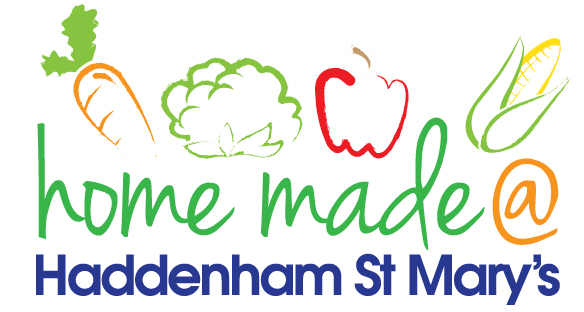 MENU – week commencing 11th March 2024**Please note that the fish on a Friday may be substituted for a similar fish on the day due to current supply issues**Meat Free MondayTuesdayChoose DayWonderfulRoast WednesdayThursdayJoyful JacketsFridayFish FridayLunchPasta with a choice of toppings Sweet & Sour Chicken with riceRoast       Gammon     with all the trimmings Jacket potato with a choice of toppingsFish Burger with chips and vegetablesVegetarian OptionPasta with a choice of toppings Sweet & Sour Vegetables with riceRoast   Quorn         with all the trimmings Jacket potato with a choice of toppingsVegetable Burger with chips and vegetablesDessertPeachesAngel DelightFlapjackFruitBanana CustardFree FromOptionPasta with a choice of toppingsSweet & Sour Chicken with riceRoast      Gammon        with all the trimmings Jacket potato with a choice of toppingsFish fingers, chips and vegetablesFree From DessertPeachesJellyTraybakeFruitFruit SmoothieAll meals will contain or be served with at least one portion of vegetables.All roast dinners, sausage & mash and pie dishes will have the option of extra gravy.Please note that we may sometimes have to provide a similar substitute at short notice due to supply issues.All meals will contain or be served with at least one portion of vegetables.All roast dinners, sausage & mash and pie dishes will have the option of extra gravy.Please note that we may sometimes have to provide a similar substitute at short notice due to supply issues.All meals will contain or be served with at least one portion of vegetables.All roast dinners, sausage & mash and pie dishes will have the option of extra gravy.Please note that we may sometimes have to provide a similar substitute at short notice due to supply issues.All meals will contain or be served with at least one portion of vegetables.All roast dinners, sausage & mash and pie dishes will have the option of extra gravy.Please note that we may sometimes have to provide a similar substitute at short notice due to supply issues.All meals will contain or be served with at least one portion of vegetables.All roast dinners, sausage & mash and pie dishes will have the option of extra gravy.Please note that we may sometimes have to provide a similar substitute at short notice due to supply issues.